河南省电化教育馆河南省电化教育馆关于转发《中央电化教育馆关于举办“教育云规模化学科应用支持服务模式研究”项目中期经验交流会的通知》的通知漯河市电教仪器馆：现将《中央电化教育馆关于举办“教育云规模化学科应用支持服务模式研究”项目中期经验交流会的通知》（教电馆〔2018〕174号）转发给你，请按照通知要求组织本馆项目负责人及实验校骨干教师参加项目中期经验交流会。联系人：王亚丽电  话：0371-66324285     邮  箱：hndjyjb@126.com附件：中央电化教育馆关于举办“教育云规模化学科应用支持服务模式研究”项目中期经验交流会的通知2018年11月07日河南省电化教育馆                     2018年11月07日印发附件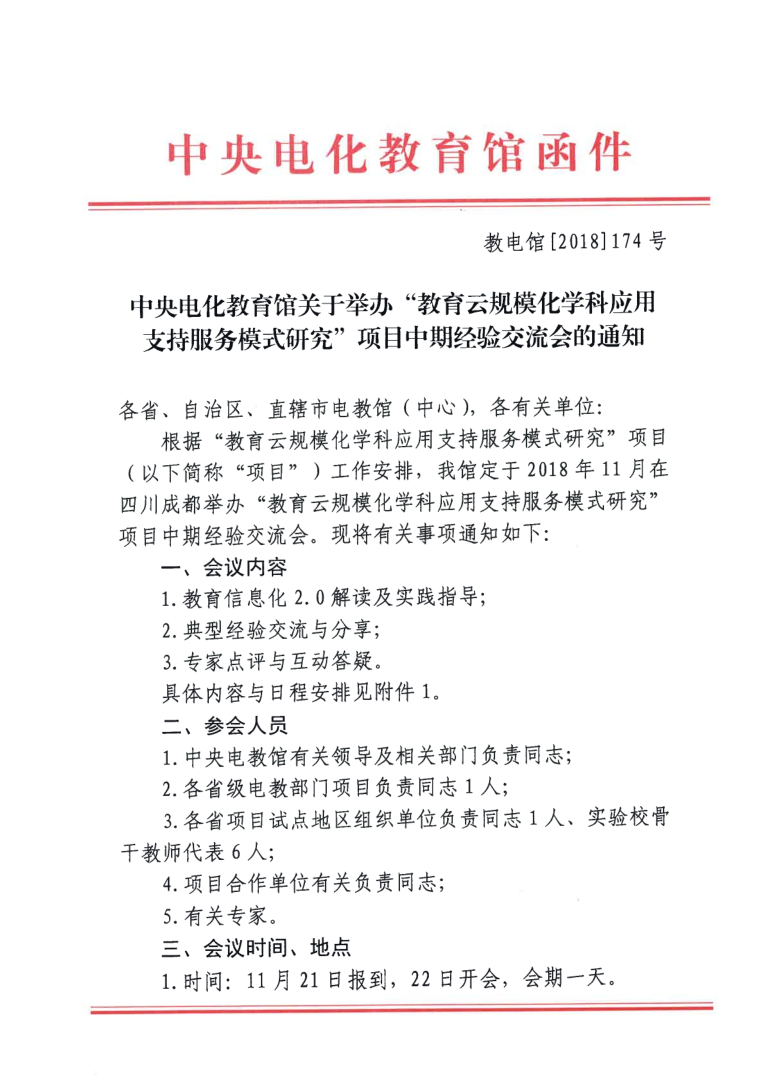 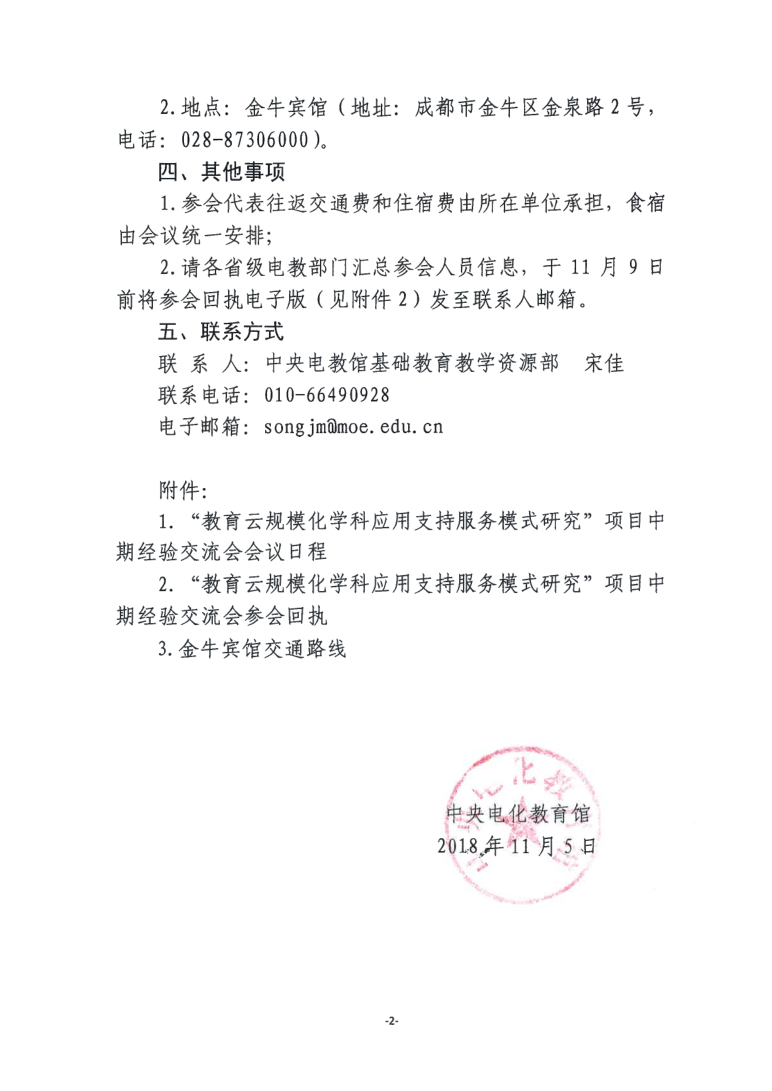 豫电教馆〔2018〕97号